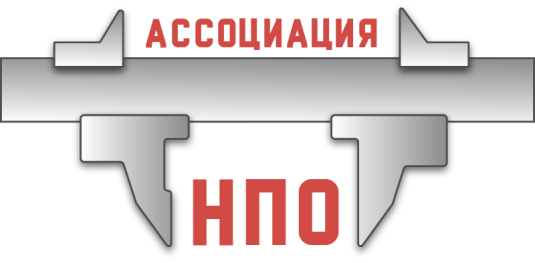 ПРОЕКТПОЛОЖЕНИЕО КОМПЕНСАЦИОННОМ ФОНДЕ ОБЕСПЕЧЕНИЯ ДОГОВОРНЫХ ОБЯЗАТЕЛЬСТВ АССОЦИАЦИИ ПРОЕКТИРОВЩИКОВ «НАЦИОНАЛЬНОЕ ПРОЕКТНОЕ ОБЪЕДИНЕНИЕ»(редакция 3)г. Санкт-Петербург 2022 г.1. Общие положения1.1. Настоящее Положение о компенсационном фонде обеспечения договорных обязательств (далее – Положение) Ассоциации проектировщиков «Национальное Проектное Объединение» (далее – Ассоциация) разработано в соответствии с требованиями, установленными для саморегулируемых организаций Федеральным законом от 01.12.2007 № 315-ФЗ «О саморегулируемых организациях», Градостроительным кодексом Российской Федерации, иными нормативными правовыми актами Российской Федерации, Уставом Ассоциации и внутренними документами Ассоциации.1.2.	Настоящее Положение устанавливает размер взносов и порядок формирования компенсационного фонда обеспечения договорных обязательств Ассоциации, возможные способы и порядок размещения средств компенсационного фонда обеспечения договорных обязательств в соответствии с требованиями законодательства Российской Федерации, основания и порядок выплат из компенсационного фонда обеспечения договорных обязательств, а также порядок восстановления его размера в случае осуществления выплат.1.3.	Ассоциация в случаях, установленных Градостроительным кодексом Российской Федерации, в целях обеспечения имущественной ответственности членов Ассоциации по обязательствам, возникшим вследствие неисполнения или ненадлежащего исполнения ими обязательств по договорам подряда на подготовку проектной документации, заключенным с использованием конкурентных способов заключения договоров, дополнительно формирует компенсационный фонд обеспечения договорных обязательств. Ассоциация в пределах средств компенсационного фонда обеспечения договорных обязательств несет субсидиарную (дополнительную) ответственность по обязательствам своих членов в случаях, предусмотренных статьей 60.1 Градостроительного кодекса Российской Федерации.1.4. Компенсационным фондом обеспечения договорных обязательств является обособленное имущество, являющееся собственностью Ассоциации, которое формируется исключительно в денежной форме за счет взносов членов Ассоциации, а также доходов, полученных от размещения средств компенсационного фонда обеспечения договорных обязательств, иных предусмотренных действующим законодательством источников формирования.1.5. В случае исключения сведений об Ассоциации из государственного реестра саморегулируемых организаций средства компенсационного фонда обеспечения договорных обязательств Ассоциации в недельный срок с даты исключения таких сведений подлежат зачислению на специальный банковский счет Национального объединения саморегулируемых организаций, основанных на членстве лиц, выполняющих инженерные изыскания, и саморегулируемых организаций, основанных на членстве лиц, осуществляющих подготовку проектной документации (далее – Национальное объединение саморегулируемых организаций), и могут быть использованы только для осуществления выплат в связи с наступлением субсидиарной ответственности Ассоциации по обязательствам членов Ассоциации, возникшим в случаях, предусмотренных статьей 60.1 Градостроительного кодекса Российской Федерации.1.6. Права на средства компенсационного фондов обеспечения договорных обязательств Ассоциации, размещенные на специальном банковском счете, принадлежат владельцу счетов.1.7. На средства компенсационного фонда обеспечения договорных обязательств не может быть обращено взыскание по обязательствам саморегулируемой организации, за исключением обращения взыскания в целях, указанных в пункте 4.1 настоящего Положения. Такие средства не включаются в конкурсную массу в случае признания судом саморегулируемой организации несостоятельной (банкротом).1.8. В настоящем Положении используются следующие основные понятия: 1.8.1. Конкурентные способы заключения договоров – конкурентные способы заключения договоров в соответствии с законодательством Российской Федерации о контрактной системе в сфере закупок товаров, работ, услуг для обеспечения государственных и муниципальных нужд, законодательством Российской Федерации о закупках товаров, работ, услуг отдельными видами юридических лиц, или в иных случаях по результатам торгов (конкурсов, аукционов), если в соответствии с законодательством Российской Федерации проведение торгов (конкурсов, аукционов) для заключения соответствующих договоров является обязательным. 1.8.2. Договор на подготовку проектной документации – договор на подготовку проектной документации, заключенный членом саморегулируемой организации с застройщиком, техническим заказчиком. 2. Размер взноса и порядок формирования компенсационного фонда обеспечения договорных обязательств Ассоциации2.1. Компенсационный фонд обеспечения договорных обязательств формируется в случае, если не менее чем 15 (пятнадцать) членов Ассоциации подали в саморегулируемую организацию заявления о намерении принимать участие в заключении договоров на подготовку проектной документации с использованием конкурентных способов заключения договоров. На основании указанных заявлений членов Правление Ассоциации – постоянно действующий коллегиальный орган, принимает решение о формировании компенсационного фонда обеспечения договорных обязательств.2.2. В случае, если Правлением Ассоциации принято решение о формировании компенсационного фонда обеспечения договорных обязательств, Ассоциация в процессе осуществления своей последующей деятельности не вправе принимать решение о ликвидации компенсационного фонда обеспечения договорных обязательств.2.3. Установление размеров взносов в компенсационный фонд обеспечения договорных обязательств Ассоциации, порядка его формирования, определение возможных способов размещения средств компенсационного фонда обеспечения договорных обязательств является исключительной компетенцией Общего собрания Ассоциации.2.4.	Минимальный размер взноса в Компенсационный фонд обеспечения договорных обязательств устанавливается Общим Собранием членов Ассоциации в соответствии с минимальным размером взноса в Компенсационный фонд обеспечения договорных обязательств саморегулируемой организации, установленного Градостроительным кодексом Российской Федерации, а именно:150 000 (сто пятьдесят тысяч) рублей в случае, если предельный размер обязательств по таким договорам не превышает 25 000 000 (двадцать пять миллионов) рублей (1 (первый) уровень ответственности члена саморегулируемой организации);350 000 (триста пятьдесят тысяч) рублей в случае, если предельный размер обязательств по таким договорам не превышает 50 000 000 (пятьдесят миллионов) рублей (2 (второй) уровень ответственности члена саморегулируемой организации);2 500 000 (два миллиона пятьсот тысяч) рублей в случае, если предельный размер обязательств по таким договорам не превышает 300 000 000 (триста миллионов) рублей (3 (третий) уровень ответственности члена саморегулируемой организации);3 500 000 (три миллиона пятьсот тысяч) рублей в случае, если предельный размер обязательств по таким договорам составляет 300 000 000 (триста миллионов) рублей и более (4 (четвертый) уровень ответственности члена саморегулируемой организации).2.5. Размер компенсационного фонда обеспечения договорных обязательств рассчитывается как сумма определенных для каждого уровня ответственности по обязательствам членов  Ассоциации произведений количества членов Ассоциации, указавших в заявлении о намерении выполнять одинаковый уровень ответственности по обязательствам, и размера взносов в компенсационный фонд, установленного для данного уровня ответственности по обязательствам, в соответствии со ст. 55.16 Градостроительного кодекса  Российской Федерации. 2.6. Внесение взноса в компенсационный фонд обеспечения договорных обязательств в случае, если Ассоциацией принято решение о формировании такого компенсационного фонда и в заявлении индивидуального предпринимателя или юридического лица о приеме в члены Ассоциации указаны сведения о намерении принимать участие в заключении договоров подряда на подготовку проектной документации с использованием конкурентных способов заключения договоров, осуществляется индивидуальным предпринимателем или юридическим лицом в срок, не превышающий 7 (семи) рабочих дней со дня получения уведомления от Ассоциации о принятом Правлением Ассоциации в порядке, установленном Градостроительным кодексом Российской Федерации, решении о приеме соответствующего индивидуального предпринимателя или юридического лица в члены Ассоциации, которое направляется Ассоциацией в трехдневный срок с момента принятия указанного решения. Перечисление взносов в компенсационный фонд обеспечения договорных обязательств осуществляется на специальный банковский счет Ассоциации.2.7. Компенсационный фонд обеспечения договорных обязательств формируется за счет следующих источников:  взносы, внесенные членами Ассоциации в компенсационный фонд обеспечения договорных обязательств в размере, установленном в соответствии с пунктом 2.4 настоящего Положения;дополнительные взносы членов Ассоциации, если Ассоциацией принято решение о внесении членами саморегулируемой организации дополнительных взносов в компенсационный фонд обеспечения договорных обязательств в соответствии с частями 6 и 8 статьи 55.16 Градостроительного кодекса Российской Федерации; денежные средства, перечисленные «Национальным объединением саморегулируемых организаций, основанных на членстве лиц, выполняющих инженерные изыскания, и саморегулируемых организаций, основанных на членстве лиц, осуществляющих подготовку проектной документации», за членов, вступивших в Ассоциацию, членство которых в другой саморегулируемой организации прекращено в связи с исключением указанной другой саморегулируемой организации из государственного реестра саморегулируемых организаций; взносы, внесенные членами Ассоциации в компенсационный фонд обеспечения договорных обязательств при необходимости увеличения размера внесенного ими взноса в компенсационный фонд обеспечения договорных обязательств Ассоциации до следующего уровня ответственности;иные предусмотренные действующим законодательством источники формирования.2.8. Член Ассоциации самостоятельно при необходимости увеличения размера внесенного им взноса в компенсационный фонд обеспечения договорных обязательств до следующего уровня ответственности члена саморегулируемой организации по обязательствам, предусмотренного пунктом 2.4 настоящего Положения, обязан вносить дополнительный взнос в компенсационный фонд обеспечения договорных обязательств в течение 5 (пяти) рабочих дней с момента подачи членом саморегулируемой организации заявления об увеличении уровня ответственности члена саморегулируемой организации по обязательствам из договоров на подготовку проектной документации. Член Ассоциации, не уплативший указанный в настоящем пункте дополнительный взнос в компенсационный фонд обеспечения договорных обязательств, не имеет права принимать участие в заключении новых договоров на подготовку проектной документации с использованием конкурентных способов заключения договоров.2.9. При получении от Ассоциации предупреждения о превышении, установленного в соответствии с пунктом 2.4 настоящего Положения уровня ответственности члена Ассоциации по обязательствам и требования о необходимости увеличения размера внесенного таким членом взноса в компенсационный фонд обеспечения договорных обязательств до уровня ответственности члена Ассоциации, соответствующего определенному в соответствии с пунктом 2.10 настоящего Положения совокупному размеру обязательств по договорам подряда на подготовку проектной документации, заключенным таким членом с использованием конкурентных способов заключения договоров, член Ассоциации в пятидневный срок с даты получения указанных документов обязаны внести дополнительный взнос в компенсационный фонд обеспечения договорных обязательств до размера взноса, предусмотренного Ассоциацией для соответствующего уровня ответственности по обязательствам члена Ассоциации в соответствии с пунктом 2.4 настоящего Положения.2.10. Совокупный размер обязательств члена Ассоциации по договорам подряда на подготовку проектной документации, используемый в целях определения уровня ответственности члена Ассоциации, рассчитывается исходя из размера основных обязательств, прямо предусмотренных заключенными договорами, то есть обязательств по выполнению соответствующих работ.В указанный выше размер не включаются обязательства:2.10.1. Признанные сторонами договора, исполненными на основании акта приемки результатов работ.2.10.2. Обеспечительные обязательства, выступающие по отношению к основному обязательству дополнительными (акцессорными), в том числе обязательства по выплате неустойки (штрафа, пени).2.10.3. Обязательства, возникновение которых в силу закона повлекло прекращение основного обязательства (в частности, обязательства из отступного, из соглашения о новации).2.11. Не допускается уплата взноса в компенсационный фонд обеспечения договорных обязательств Ассоциации в рассрочку или иным способом, исключающим единовременную уплату указанного взноса, а также уплата взноса третьими лицами, не являющимися членами такой саморегулируемой организации, за исключением случая, предусмотренного частью 16 статьи 55.16 Градостроительного кодекса Российской Федерации.2.12. Не допускается освобождение члена Ассоциации от обязанности внесения взноса в компенсационный фонд обеспечения договорных обязательств Ассоциации.2.13.	Лицу, прекратившему членство в Ассоциации, уплаченные взносы в Компенсационный фонд обеспечения договорных обязательств Ассоциации не возвращаются.3. Размещение средств Компенсационного фонда обеспечения договорных обязательств Ассоциации3.1.	На основании решения Общего собрания членов Ассоциации о размещении средств компенсационного фонда обеспечения договорных обязательств Ассоциации осуществляется выбор кредитной организации из перечня кредитных организаций, соответствующих требованиям, установленным законодательством Российской Федерации. Президент Ассоциации организует непосредственное размещение средств компенсационного фонда обеспечения договорных обязательств в указанной кредитной организации в соответствии с указанными решениями, настоящим Положением и законодательством Российской Федерации. 3.2. Средства компенсационного фонда обеспечения договорных обязательств, внесенные на специальные банковские счета, используются на цели и в случаях, которые предусмотрены законодательством Российской Федерации и настоящим Положением.3.3. Учет средств компенсационного фонда обеспечения договорных обязательств ведется Ассоциацией раздельно от учета иного имущества Ассоциации. На средства компенсационного фонда обеспечения договорных обязательств не может быть обращено взыскание по обязательствам Ассоциации, за исключением случаев, предусмотренных пунктом 4.1 настоящего Положения, и такие средства не включаются в конкурсную массу при признании судом Ассоциации несостоятельной (банкротом).3.4. При исключении Ассоциации из государственного реестра саморегулируемых организаций права на средства компенсационного фонда обеспечения договорных обязательств переходят к Национальному объединению саморегулируемых организаций. В этом случае Национальное объединение саморегулируемых организаций в течение 1 (одного) рабочего дня со дня получения уведомления органа надзора за саморегулируемыми организациями об исключении сведений о саморегулируемой организации из государственного реестра саморегулируемых организаций обязано направить в соответствующую кредитную организацию требование по форме, установленной Правительством Российской Федерации, о переводе на специальный банковский счет (счета) указанного Национального объединения саморегулируемых организаций средств компенсационного фонда обеспечения договорных обязательств саморегулируемой организации. Кредитная организация переводит средства компенсационного фонда обеспечения договорных обязательств указанной некоммерческой организации в соответствии с таким требованием о переводе.3.5. Одним из существенных условий договора специального банковского счета является согласие саморегулируемой организации на предоставление кредитной организацией, в которой открыт специальный банковский счет, по запросу органа надзора за саморегулируемыми организациями информации о выплатах из средств компенсационного фонда обеспечения договорных обязательств саморегулируемой организации, об остатке средств на специальном счете (счетах), а также о средствах компенсационного фонда обеспечения договорных обязательств, размещенных во вкладах (депозитах) и в иных финансовых активах саморегулируемых организаций, по форме, установленной Банком России.3.6. В случае несоответствия кредитной организации требованиям, предусмотренным частью 1 статьи 55-16.1 Градостроительного кодекса Российской Федерации, Ассоциация обязана расторгнуть договор специального банковского счета, договор банковского вклада (депозита) досрочно в одностороннем порядке не позднее 10 (десяти) рабочих дней со дня установления указанного несоответствия. Кредитная организация перечисляет средства компенсационного фонда саморегулируемой организации и проценты на сумму таких средств на специальный банковский счет иной кредитной организации, соответствующей требованиям, предусмотренным частью 1 статьи 55-16.1 Градостроительного кодекса Российской Федерации, не позднее 1 (одного) рабочего дня со дня предъявления саморегулируемой организацией к кредитной организации требования досрочного расторжения соответствующего договора.3.7. При необходимости осуществления выплат из средств компенсационного фонда обеспечения договорных обязательств Ассоциации срок возврата средств из указанных выше активов, не должен превышать 10 (десять) рабочих дней с момента возникновения такой необходимости.4. Порядок выплат из Компенсационного фонда обеспечениядоговорных обязательств Ассоциации4.1. Не допускается осуществление выплат из средств компенсационного фонда обеспечения договорных обязательств, за исключением следующих случаев:4.1.1. Возврат ошибочно перечисленных средств.4.1.2. Размещение средств компенсационного фонда обеспечения договорных обязательств в целях их сохранения и увеличения их размера.4.1.3. Осуществление выплат из средств компенсационного фонда обеспечения договорных обязательств в результате наступления субсидиарной ответственности, предусмотренной законодательством Российской Федерации, в случаях, предусмотренных статьей 60.1 Градостроительного кодекса Российской Федерации (выплаты в целях возмещения реального ущерба, неустойки (штрафа) по договору подряда на подготовку проектной документации, заключенного с использованием конкурентных способов заключения договоров, а также судебные издержки).4.1.4. Уплата налога на прибыль организаций, исчисленного с дохода, полученного от размещения средств компенсационного фонда обеспечения договорных обязательств в кредитных организациях.4.1.5. Перечисление средств компенсационного фонда обеспечения договорных обязательств саморегулируемой организации Национальному объединению саморегулируемых организаций в случаях, установленных законодательством Российской Федерации.4.1.6. Перечисление средств компенсационного фонда обеспечения договорных обязательств Ассоциации на специальный банковский счет, открытый в иной кредитной организации, соответствующей требованиям, установленным Правительством Российской Федерации, при закрытии специального банковского счета, на котором размещены указанные средства, в случае, указанном в части 8.1 статьи 55.16-1 Градостроительного кодекса Российской Федерации.4.1.7. Возврат излишне самостоятельно уплаченных членом Ассоциации средств взноса в компенсационный фонд обеспечения договорных обязательств Ассоциации в случае поступления на специальный банковский счет Ассоциации средств Национального объединения саморегулируемых организаций в соответствии с частью 16 статьи 55.16 Градостроительного кодекса Российской Федерации.4.2. Решение о перечислении средств компенсационного фонда обеспечения договорных обязательств Ассоциации в случае, предусмотренном в пункте 4.1.1 и 4.1.7 настоящего Положения, принимается Президентом Ассоциации на основании заявления о возврате перечисленных средств, представленного лицом, совершившим соответствующее перечисление.4.3. Выплата из средств компенсационного фонда обеспечения договорных обязательств Ассоциации в соответствии с пунктом 4.1.3 настоящего Положения осуществляется Ассоциацией на основании требования лица, обратившегося в соответствии с законодательством Российской Федерации в Ассоциацию с требованием произвести выплату из средств компенсационного фонда обеспечения договорных обязательств (далее - Заявитель). Выплата производится в соответствии со вступившим в законную силу решением суда. Во исполнение решения суда Правлением Ассоциации принимается решение об удовлетворении требований Заявителя в получении выплаты за счет средств компенсационного фонда обеспечения договорных обязательств Ассоциации.4.4. Размер компенсационной выплаты из компенсационного фонда обеспечения договорных обязательств по договорам подряда на подготовку проектной документации по одному требованию не может превышать одну четвертую доли средств компенсационного фонда обеспечения договорных обязательств, размер которого рассчитан в порядке, установленном внутренними документами Ассоциации, в зависимости от количества ее членов на дату предъявления требования о компенсационной выплате и установленного в соответствии с пунктом 2.4. настоящего Положения размера взноса в такой компенсационный фонд, принятого для каждого такого члена в зависимости от уровня его ответственности по соответствующим обязательствам.4.5. Заявитель, предъявивший в адрес Ассоциации требования об осуществлении выплаты в соответствии с пунктом 4.1.3 настоящего Положения, предоставляет в Ассоциацию пакет документов, включающий в себя:заявление о выплате из средств компенсационного фонда обеспечения договорных обязательств;вступившее в законную силу судебное решение о взыскании с Ассоциации, в рамках ее субсидиарной ответственности, денежной суммы, необходимой для возмещения заявителю;документы (заверенные надлежащим образом копии), подтверждающие произведенные потерпевшим судебные расходы.4.6. До принятия решения о выплате средств из компенсационного фонда обеспечения договорных обязательств в результате наступления ответственности, в соответствии с действующим законодательством Российской Федерации, должно быть установлено и соблюдено следующее:являлось ли лицо, не исполнившее или ненадлежащим образом исполнившее обязательства по такому договору, на момент заключения и исполнения такого договора членом Ассоциации и имело ли право принимать участие в заключении договоров подряда на подготовку проектной документации с использованием конкурентных способов заключения договоров;произвела ли выплаты кредитная организация в рамках предоставленной члену Ассоциации банковской гарантии; произвела ли выплаты страховая компания по договору страхования ответственности (если таковой предусмотрен);проверено наличие или отсутствие оснований, предусмотренных статьей 60.1 Градостроительного кодекса Российской Федерации и определена ответственность сторон;определен размер выплаты из компенсационного фонда обеспечения договорных обязательств Ассоциации, а также сумма, необходимая для восполнения такого компенсационного фонда до размера, соответствующего статусу саморегулируемой организации и установленного законодательством Российской Федерации.4.7. В случае, если ответственность члена Ассоциации за неисполнение или ненадлежащее исполнение обязательств по договору подряда на подготовку проектной документации, заключенному с использованием конкурентных способов заключения договоров, либо за неисполнение или ненадлежащее исполнение членом Ассоциации функций технического заказчика по таким договорам, заключенным от имени застройщика, застрахована в соответствии с законодательством Российской Федерации, Ассоциация, возмещает реальный ущерб, а также неустойку (штраф) по таким договорам в части, не покрытой страховыми возмещениями.4.8. Денежные средства из компенсационного фонда обеспечения договорных обязательств перечисляются в безналичной форме.4.9. Решение Правления Ассоциации может быть обжаловано в суд в порядке, установленном законодательством Российской Федерации.5. Порядок восстановления размера Компенсационного фонда обеспечения договорных обязательств Ассоциации5.1. При снижении размера компенсационного фонда обеспечения договорных обязательств Ассоциации ниже минимального размера, определяемого в соответствии с Градостроительным кодексом Российской Федерации, лица, указанные в пункте 5.2 настоящего Положения, в срок не более чем 3 (три) месяца должны внести взносы в компенсационный фонд обеспечения договорных обязательств Ассоциации в целях увеличения размера компенсационного фонда обеспечения договорных обязательств Ассоциации в порядке и до размера, которые установлены настоящим Положением, исходя из фактического количества членов Ассоциации и уровня их ответственности по обязательствам.5.2. В случае, если снижение размера компенсационного фонда обеспечения договорных обязательств Ассоциации возникло в результате осуществления выплат из средств компенсационного фонда обеспечения договорных обязательств Ассоциации в соответствии со статьей 60.1 Градостроительного кодекса Российской Федерации, член Ассоциации, вследствие неисполнения или ненадлежащего исполнения, которым обязательств по договору подряда на подготовку проектной документации осуществлялись такие выплаты, а также иные члены Ассоциации, внесшие взносы в компенсационный фонд обеспечения договорных обязательств Ассоциации, должны внести взносы в компенсационный фонд обеспечения договорных обязательств Ассоциации в установленный пунктом 5.1 настоящего Положения срок со дня осуществления указанных выплат.5.3. Средства, направленные Ассоциацией на возмещение ущерба, а также денежныесредства, внесенные членами Ассоциации на восполнение компенсационного фонда обеспечения договорных обязательств Ассоциации, подлежат возмещению виновным членом/бывшим членом Ассоциации в соответствующем соотношении. После осуществлениясоответствующей выплаты Директор Ассоциации в течение 3 (трех) рабочих дней предъявляет требование о восполнении средств компенсационного фонда обеспечения договорных обязательств Ассоциации виновному лицу и предпринимает все необходимые действия для взыскания соответствующих средств, в том числе в судебном порядке.5.4. При уменьшении размера компенсационного фонда обеспечения договорных обязательств Ассоциации ниже минимального, Президент Ассоциации информирует об этом Правление Ассоциации и вносит предложения о восполнении средств компенсационного фондаобеспечения договорных обязательств Ассоциации за счет взносов членов Ассоциации.5.5. Решение о дополнительных взносах в компенсационный фонд обеспечения договорных обязательств Ассоциации с целью его восполнения принимает Правление Ассоциации на своем ближайшем заседании. В таком решении должно быть указано:причина уменьшения размера компенсационного фонда обеспечения договорных обязательств Ассоциации ниже минимального; перечень членов Ассоциации, обязанных внести дополнительные взносы;размеры дополнительных взносов, подлежащих внесению членами Ассоциации, включенными в указанный перечень;срок, в соответствии с пунктом 5.1 настоящего Положения, в течение которого должны быть осуществлены взносы в компенсационный фонд обеспечения договорных обязательств Ассоциации;принятые меры и/или план по принятию мер для предотвращения в последующем уменьшения размера компенсационного фонда обеспечения договорных обязательств Ассоциации и сбора дополнительных взносов в компенсационный фонд обеспечения договорных обязательств Ассоциации.6. Заключительные положения6.1. Информация о составе и стоимости имущества компенсационного фонда обеспечения договорных обязательств, а также информация о фактах осуществления выплат из компенсационного фонда обеспечения договорных обязательств в целях обеспечения имущественной ответственности членов Ассоциации и об основаниях таких выплат, если такие выплаты осуществлялись, подлежит размещению на официальном сайте Ассоциации ежеквартально не позднее чем в течение пяти рабочих дней с начала очередного квартала.6.2. Настоящее Положение, изменения, внесенные в настоящее Положение, решения о признании утратившим силу настоящего Положения вступают в силу со дня внесения сведений о них в государственный реестр саморегулируемых организаций.6.3. Настоящее Положение не должно противоречить законам и иным нормативным правовым актам Российской Федерации, а также Уставу Ассоциации. В случае, если законами и иными нормативными правовыми актами Российской Федерации, а также Уставом Ассоциации установлены иные правила, чем предусмотрены настоящим Положением, то применяются правила, установленные законами и иными нормативными правовыми актами Российской Федерации, а также Уставом Ассоциации.Ассоциация проектировщиков«Национальное Проектное Объединение»